Ильченко Татьяна АлексеевнаТРУДОВАЯ ДЕЯТЕЛЬНОСТЬКонтактные телефоны: моб.: +7 (918) 171-62-96Дата рождения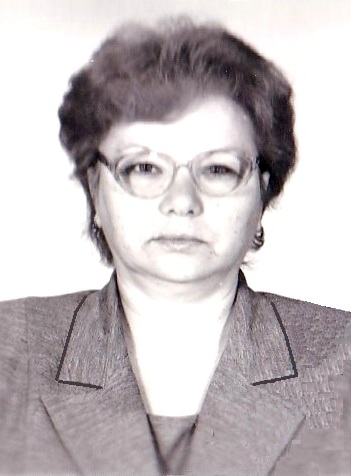 15 марта 1957 годаМесто рожденияХутор Екатеринославский Тбилисского района Краснодарского краяАдрес постоянной регистрацииПаспортные данные (серия и номер документа, кем выдан)Краснодарский край, Тбилисский район, хутор. Северин, ул. Энгельса, дом 11, кв.2серия 03 04 номер 407664 выдан Тбилисским РОВД Краснодарского края, от 19 мая 2003 года, код подразделения 232-051Образование (когда и какие учеб. заведения закончил)высшее, в 1981 году окончила Кубанский государственный университетСпециальность по образованию Квалификация – историк, преподаватель истории и обществоведенияУченая степеньнетНахождение в статусе депутатавыборных органовс 2004 г по 2009 годы являлась депутатом 1 созыва Совета Тбилисского сельского поселения Тбилисского района, с 21 сентября 2020 года депутат четвертого созыва Тбилисского сельского поселения Тбилисского районаГосударственные наградынетЧленство (участие) в общественных объединениях (организациях, движениях)нетЧленство в партии (год вступления)/беспартийныйЧлен ВПП «ЕДИНАЯ РОССИЯ»Партийная должностьнетГод начала - год окончанияДолжность, место работы1974г.-1975г. Зверосовхоз «Северинский», рабочая стройцеха1975г.-1981г. Студентка КГУ  исторического факультете, г. Краснодар1982г.-1984г. Старшая пионервожатая СШ №49 г. Краснодар1984г. -1987г. Преподаватель истории и обществоведения СШ №3 х. Северин, Тбилисского района1987г. и по настоящее время  Директор МОУ «СОШ №3» х. Северин, Тбилисского района